Publicado en Madrid el 22/04/2020 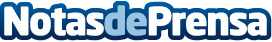 La Agencia Tributaria obliga a las fábricas de cervezas a llevar su contabilidad de forma electrónicaDesde el pasado 1 de enero, con la entrada en vigor del nuevo sistema de llevanza de la contabilidad de los productos objeto de los Impuestos Especiales (SILICIE), las fábricas de cervezas están obligadas a presentar sus asientos contables de forma electrónica ante la AEAT. La contabilidad deberá reflejar todos los procesos, movimientos y existencias de los productos objeto de los Impuestos Especiales y, si es preciso, de las materias primas destinadas a su obtenciónDatos de contacto:SERESNota de prensa publicada en: https://www.notasdeprensa.es/la-agencia-tributaria-obliga-a-las-fabricas-de Categorias: Nacional Derecho Finanzas E-Commerce Consumo http://www.notasdeprensa.es